Адыгея присоединится к Всероссийской горячей телефонной линии по вопросам государственного кадастрового учета13 апреля жители республики смогут получить консультацию по вопросам, касающимся кадастрового учета недвижимости. Мероприятие проводится в рамках Всероссийской горячей телефонной линии, приуроченной к 15-летию Росреестра.В ходе мероприятия граждане смогут получить разъяснения по следующим вопросам:как поставить на кадастровый учет объект недвижимости; как осуществить государственный учет помещений в многоквартирном доме;как снять объект недвижимости с кадастрового учета;кто вправе обратиться с заявлениями о кадастровом учете;иные вопросы, связанным с проведением государственного кадастрового учета.Звонки будут приниматься 13 апреля, с 14:00 до 17:00. Номер телефона горячей линии:8 (8772) 59-30-46 (доб.2225).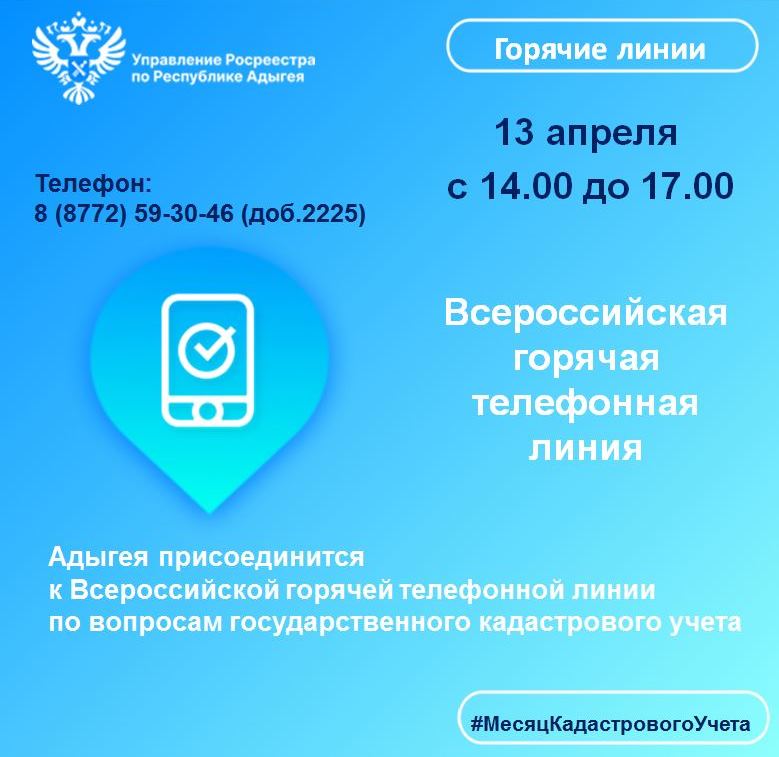 